Výuka hry na kytaru - Lekce 5 - Akord D7, A7            Ahoj kytaristi, je smutné, že stále nemáme možnost si spolu zabrnkat a zazpívat. Proto posíláme slíbenou lekci, která Vám ukáže kouzlo dalších dvou akordů. Jedná se o akord D7 a akord A7. Akord D71. Snažte se poskládat prstíky podle fotky:   Prst č. 1 na strunu H, první pražec   Prst č. 2 na strunu G, druhý pražec   Prst č. 3 na strunu E1(Emil), druhý pražec 
Akord D7 je v podstatě „obrácený“ akord D-dur. :) 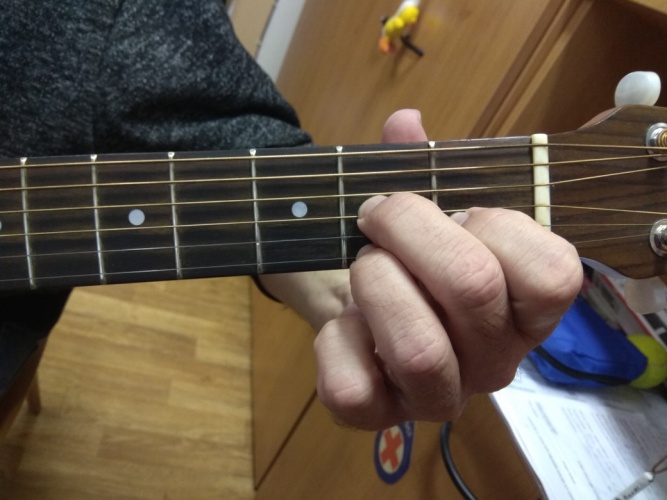 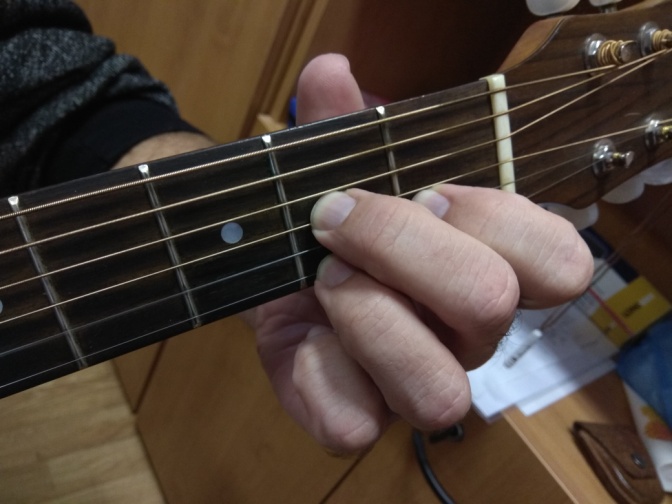   2. Prsty musí být kolmo na pražec a přitlačit, prsty jsou těsně před pražcem,       nikdy ne na pražci!!!Zde přikládáme odkaz na video, které Vám akord v rychlosti přiblíží.
https://www.youtube.com/watch?v=jWrjhallOWQKdyž si prohlédnete zelený zpěvník, tak zjistíte, že akord D7 se objevuje v mnoha známých písničkách k táboráku jako např. Valčíček (píseň č. 5), Buráky (píseň č. 6), Okoř (píseň č. 15), Montgomery (píseň č. 18) atd.Akord A7Tento akord se dá hrát několika způsoby. My Vám ukážeme ten, který Pavel preferuje ;) 1. Snažte se poskládat prstíky podle fotky:   Prst č. 1 na strunu D, druhý pražec   Prst č. 2 na strunu G, druhý pražec   Prst č. 3 na strunu H, druhý pražec 
   Prst č. 4 na strunu E1 (Emil), třetí pražec
Akord A7 je stejný jako akord A, pouze se zde zapojí i malíček (prst č. 4) 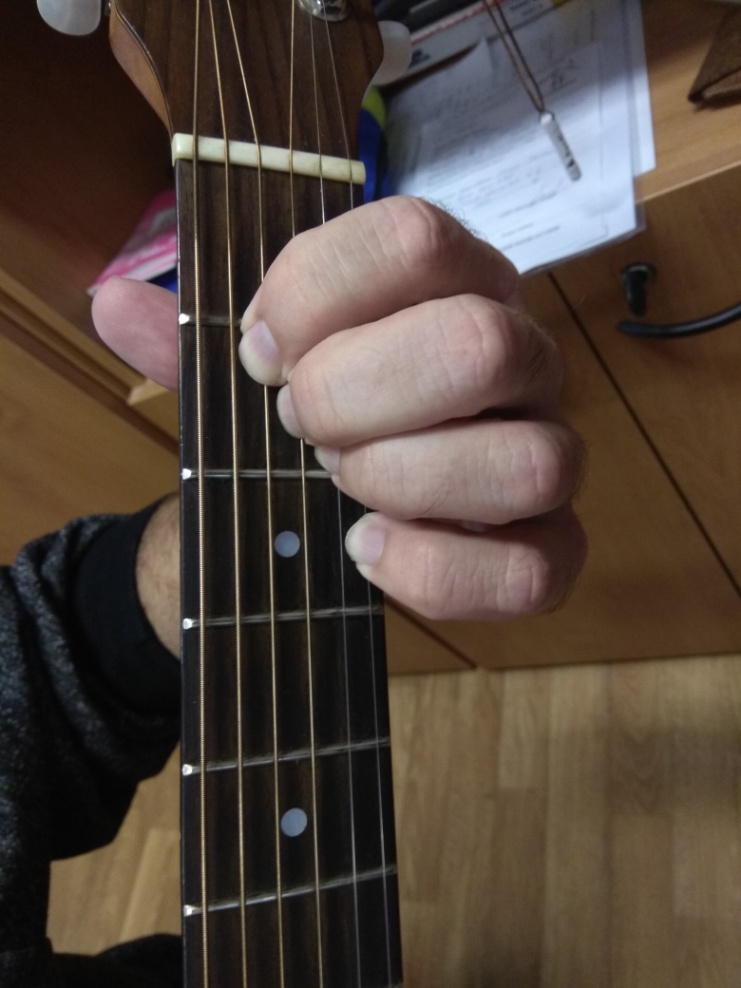 Vyzkoušejte si akord na těchto písní:Buráky (zpěvník, píseň č. 6)
https://www.youtube.com/watch?v=hMc6pAxOI9wChodím po Broadway (zpěvník, píseň č. 20)
https://www.youtube.com/watch?v=XTJ3bBvTR0Y!!Provádějte samostatně přehazování akordů G- dur, A-dur, D-dur, C – dur, Ami, E-dur, Emi, D7 a A7!! Zmíněné akordy si můžete procvičit i na jiných písničkách ve zpěvníku .Důležité!!!D – dur na 4 spodní struny (E1, H, G, D)A – dur na 5 spodních strun (všechny struny kromě E2)G – dur na všechny strunyC – dur na všechny strunyAmi na 5 spodních strun (všechny struny kromě E2)E - dur na všechny strunyEmi na všechny strunyD7 na 4 spodní strunyA7 na 5 spodních strun (všechny struny kromě E2) Hodně štěstí a zdraví přejí Pavel a Kristýna, příští týden pošleme další lekci.